Publicado en San Esteban de Litera, Huesca el 14/02/2024 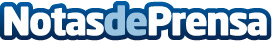 CARM ilumina Morillo de Tou con innovadoras marquesinas para paneles bifacialesEn un importante paso hacia la sostenibilidad y la innovación energética, CARM ha completado recientemente la instalación de diez marquesinas equipadas con paneles fotovoltaicos bifaciales en Morillo de Tou. Este proyecto pionero no solo destaca por su contribución a la producción de energía limpia, sino también por su diseño multifuncional, que ofrece zonas de sombreo eficientes, maximizando el uso del espacio y la eficiencia energéticaDatos de contacto:Francisco PenaGerente974428470Nota de prensa publicada en: https://www.notasdeprensa.es/carm-ilumina-morillo-de-tou-con-innovadoras Categorias: Aragón Ecología Sostenibilidad Sector Energético http://www.notasdeprensa.es